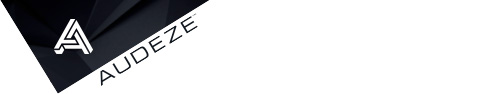 Audeze at AES New York Booth 347October 29th to November 1st at the Javits Center Costa Mesa, CA | October 26th, 2015 | Audeze, maker of award-winning planar magnetic headphones, is looking forward to exhibiting at the 139th International AES Convention at the Javits Center from October 29th to November 1st in New York City. Audeze will focus on the pro side of the business with a series of amazing, new planar magnetic microphones. Audeze will also focus on the increasing number of pro audio engineers using the Audeze LCD-X for mastering. As well as the LCD Collection, Audeze will feature the more portable EL-8 headphones. At AES Microphones RuleAudeze has developed the world's first commercially available planar magnetic microphone. Using their revolutionary technology the new microphones deliver an incredibly wide frequency response. With our patented Fluxor magnetic arrays and Fazor wave guide technology these are the first microphones capable of capturing the enormous dynamic range of live performances without distortion. They capture the crash of symbols and every small nuance in the recording. They’ll be available in three versions: Mono for $995, Stereo for $1,995, and a revolutionary Tetrahedral Virtual Reality configuration for $3,995. The LCD-X, the Choice Headphone for Pro MasteringThe LCD-X is an extremely efficient headphone that’s considered to be the most neutral of all the LCD Collection. That explains its popularity with audiophiles, recording engineers and musicians alike, for its clarity and fast, accurate dynamics. The X is sensitive enough to be driven directly by portable players and smartphones but an external amplifier produces much better results.Visit us at AES Booth 347 | October 29th to November 1st |Javits Center| 655 W. 34th St., New York. About Audeze Audeze LLC is a California-based high-end audio manufacturer delivering the most accurate sound reproduction available today. Audeze products are engineered with the latest innovations in materials science and technology matched with precision craftsmanship. Audeze’s commitment to research and development is reflected in every facet of their handcrafted products.Audeze | Costa Mesa, CA 92626| Tel 714.581.8010 | Fax 702.823.0333
info@audeze.com | www.audeze.comFollow us on social media...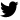 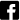 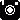 